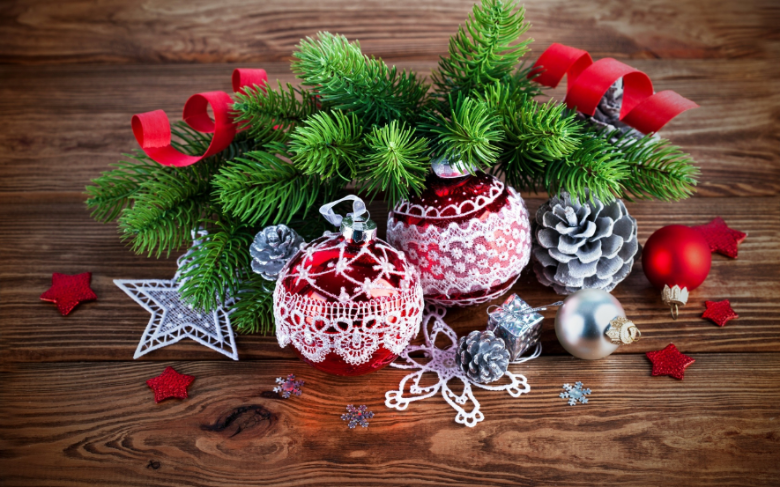 Новогодние приметыНовый год ― это самый волшебный и веселый праздник. Люди во всем мире с волнением и восторгом ожидают его прихода. Ведь именно в это время исполняются самые заветные желания и происходят чудеса. По крайней мере, в это верят и взрослые, и дети.Уже ближе к середине декабря вовсю начинаются приготовления к этому торжеству, иными словами ― новогодняя лихорадка. Повсюду можно увидеть украшенные елки, мерцающие гирлянды и новогодние игрушки. Каждый без исключения задается вопросом: как и где лучше встретить Новый год? Что нужно успеть сделать до наступления новогодней ночи?В преддверии этого всеми любимого праздника мы становимся немного суеверными. Даже те из нас, кто является яростными скептиками, поневоле начинают верить в приметы. И для того, чтобы следующий год был как никогда удачным, Вам необходимо знать несколько интересных примет. Рассмотрим наиболее распространенные из них.Основные приметы на Новый год:Традиционно считается, как Новый год встретишь, так его и проведешь. Собственно, чем ярче и веселее празднование, тем лучше будет год наступающий.Заблаговременно стоит побеспокоиться о чистоте жилища. Желательно наводить порядок за несколько дней до праздника, но никак не 31 декабря, иначе в доме не будет благополучия.Надеть что-то новенькое так же очень важно, тогда обновки будут появляться весь год.Не годиться отмечать торжество в чужих вещах, например, украшениях, ни то следующие 12 месяцев будете в долгах.Необходимо выбросить все старое и ненужное, попросту сказать хлам, который накопился за год. Тогда все неприятности останутся в прошлом.До праздника постарайтесь извиниться перед тем, кого обидели. Пусть даже обида, на ваш взгляд, незначительная, иначе в следующем году она будет портить вам настроение и отнимать энергию.Ни в коем случае не нужно давать взаймы в канун Нового года, так вы отдадите все лучшее, что происходит в вашей жизни.Хорошо бы рассчитаться и со своими разного рода долгами, чтобы не «обрастать» новыми в последующие 12 месяцев.Приготовьте подарки родственникам, друзьям и дорогим людям. Это послужит приятным воспоминание о вас, а удача будет вам сопутствовать весь год.Отмечать Новый год надо весело, ярко, шумно и с морем позитивных эмоций.Если в ночь с 31 декабря на 1 января загадать заветное желание, оно обязательно осуществится.Заниматься тяжелой работой в Новый год не стоит, чтобы следующие 365 дней не трудиться беспросветно.Говорят, если в новогоднюю ночь, первым вошедшим в гости будет молодой человек ― это к счастью.К праздничному столу необходимо подавать много вкусных, изысканных блюд и хороших напитков, тогда в семье будет достаток.Конечно же, есть множество других, не менее интересных суеверий и примет. Например, очень популярным является опутывание веревками ножки стола, покупка нового веника, а также сложенные монеты в углу стола.В какие бы вы приметы ни верили, главное отметить Новый год с добрыми, позитивными мыслями и в отличном настроении. В таком случае существует высокая вероятность того, что все ваши мечты сбудутся, и самые заветные желания исполнятся.Ссылка проверки: http://prntscr.com/ltw6ns